QUYẾT ĐỊNHBan hành Kế hoạch tổ chức các hoạt động kỷ niệm 50 năm ngày thành lập lực lượng Kiểm lâm Việt Nam (21/5/1973 - 21/5/2023)BỘ TRƯỞNG BỘ NÔNG NGHIỆP VÀ PHÁT TRIỂN NÔNG THÔNCăn cứ Nghị định số 15/2017/NĐ-CP ngày 27/12/2017 của Chính phủ quy định chức năng, nhiệm vụ, quyền hạn và cơ cấu tổ chức của Bộ Nông nghiệp và Phát triển nông thôn;Căn cứ Nghị định số 111/2018/NĐ-CP ngày 31/8/2018 của Chính phủ quy định về ngày thành lập, ngày truyền thống, ngày hưởng ứng của các bộ, ngành, địa phương;Căn cứ Văn bản số 3434/BNN-VP ngày 25/4/2017 của Bộ Nông nghiệp và Phát triển nông thôn về tổ chức lễ hội lễ kỷ niệm ngày thành lập, ngày truyền thống của các lĩnh vực, chuyên ngành thuộc Bộ;Xét đề nghị của Tổng cục trưởng Tổng cục Lâm nghiệp,QUYẾT ĐỊNH:Điều 1. Ban hành Kế hoạch tổ chức các hoạt động kỷ niệm 50 năm ngày thành lập lực lượng Kiểm lâm Việt Nam (21/5/1973 - 21/5/2023), gồm các nội dung chủ yếu sau:MỤC ĐÍCH, YÊU CẦUMục đíchPhát huy truyền thống 50 năm xây dựng và phát triển của lực lượng Kiểm lâm Việt Nam. Tôn vinh tập thể, cá nhân có thành tích xuất sắc, tiêu biểu trong công tác quản lý, bảo vệ và phát triển rừng; tuyên truyền nhân rộng những tấm gương điển hình, tiên tiến, góp phần nâng cao nhận thức và trách nhiệm của xã hội đối với công tác quản lý, bảo vệ và phát triển rừng. Ghi nhận công lao đóng góp của các thế hệ cán bộ, công chức, viên chức, người lao động thuộc Lực lượng Kiểm lâm, ngành lâm nghiệp và tri ân các liệt sĩ, thương binh thuộc Lực lượng Kiểm lâm và Lực lượng bảo vệ rừng qua các thời kỳ.Thông qua các hoạt động kỷ niệm tổ chức đợt sinh hoạt chính trị sâu rộng, khơi dậy niềm tự hào, lòng yêu nghề, tăng cường đoàn kết, nâng cao phẩm chất, huấn luyện nghiệp vụ, tạo động lực và khí thế mới để mỗi cán bộ, công chức, viên chức Kiểm lâm phấn đấu hoàn thành tốt nhiệm vụ được giao.Yêu cầuCác hoạt động kỷ niệm phải được tổ chức trang trọng, thiết thực, tiết kiệm, hiệu quả, đúng quy định; gắn với tuyên truyền nâng cao nhận thức của xã hội đối với công tác quản lý, bảo vệ và phát triển rừng.CÁC HOẠT ĐỘNG KỶ NIỆMThi đua, tuyên truyềnPhát động phong trào thi đuaBộ Nông nghiệp và Phát triển nông thôn ban hành kế hoạch phát động phong trào thi đua trong Lực lượng Kiểm lâm toàn quốc phấn đấu lập thành tích hoàn thành xuất sắc các nhiệm vụ được giao trong năm 2022 và những năm tiếp theo.Thời gian phát động thi đua từ tháng 3 năm 2022, tổng kết phong trào thi đua vào dịp kỷ niệm 50 năm ngày thành lập Lực lượng Kiểm lâm Việt Nam (21/5/2023).Tuyên truyền- Tổ chức tuyên truyền sâu rộng trên các phương tiện truyền thông về công tác quản lý bảo vệ rừng, bảo tồn thiên nhiên, đa dạng sinh học; những mô hình quản lý rừng, bảo vệ rừng, phát triển rừng, sản xuất kinh doanh hiệu quả; những tấm gương điển hình, tiên tiến trong quản lý bảo vệ và phát triển rừng; quá trình thành lập, phát triển của Lực lượng Kiểm lâm, ngành Lâm nghiệp qua các thời kỳ; tổ chức thi, viết bài về chính sách, pháp luật, chuyên môn nghiệp vụ về lâm nghiệp, quá trình hình thành, phát triển của Kiểm lâm, ngành lâm nghiệp.Thời gian thực hiện tuyên truyền từ tháng 03/2022.Hoạt động kỷ niệm ở trung ươngTổ chức hội thao, hội diễn văn nghệCăn cứ vào điều kiện cụ thể Ban tổ chức kỷ niệm 50 năm ngày thành lập Lực lượng Kiểm lâm Việt Nam quyết định việc tổ chức hội thao, hội diễn văn nghệ Lực lượng Kiểm lâm toàn quốc hoặc cấp vùng cho phù hợp với tình hình thực tế.Lễ kỷ niệmTổ chức Lễ mít tinh vào dịp kỷ niệm 50 năm ngày thành lập Lực lượng Kiểm lâm Việt Nam (21/5/2023).Thành phần tham gia:Lãnh đạo Tổng cục Lâm nghiệp và các đơn vị trực thuộc Tổng cục Lâm nghiệp; lãnh đạo Chi cục Kiểm lâm các tỉnh, thành phố trực thuộc trung ương.Khách mời:Ở trung ương: Mời lãnh đạo Bộ Nông nghiệp và Phát triển nông thôn, các đơn vị thuộc Bộ; các bộ, ngành có liên quan; nguyên lãnh đạo Bộ, lãnh đạo Tổng cục Lâm nghiệp, lãnh đạo và công chức của Cục Kiểm lâm qua các thời kỳ; các cơ quan truyền thông, các tổ chức quốc tế, các cơ quan, tổ chức có liên quan đóng ở trung ương hoặc địa phương.Ở địa phương: Mời lãnh đạo Sở Nông nghiệp và Phát triển nông thôn; đại diện tổ chức, cá nhân có thành tích xuất sắc tiêu biểu trong công tác quản lý, bảo vệ và phát triển rừng; đại diện thân nhân liệt sĩ, thương binh của Kiểm lâm và lực lượng bảo vệ rừng qua các thời kỳ.Hoạt động kỷ niệm ở địa phươngTuỳ theo điều kiện cụ thể của từng địa phương, Sở Nông nghiệp và Phát triển nông thôn chỉ đạo tổ chức các hoạt động kỷ niệm 50 thành lập Lực lượng Kiểm lâm cho phù hợp tình hình thực tế, với tinh thần tiết kiệm, thiết thực, gắn với các hoạt động tuyên truyền nâng cao nhận thức xã hội trong công tác quản lý, bảo vệ và phát triển rừng.KINH PHÍNguồn kinh phí cho các hoạt động kỷ niệm được huy động sự hỗ trợ từ các nguồn kinh phí hợp pháp và một phần từ ngân sách nhà nước.Kinh phí ở trung ương chi trả cho các hoạt động thi đua tuyên truyền; công tác tổ chức hội thao, hội diễn, giải thưởng; tổ chức Lễ mít tinh kỷ niệm ở trung ương.Các đơn vị ở địa phương và các đơn vị tham gia chịu trách nhiệm chi trả kinh phí các hoạt động kỷ niệm ở địa phương và kinh phí luyện tập, dụng cụ thể thao, trang phục hội diễn, đi lại, lưu trú trong thời gian tổ chức các hoạt động kỷ niệm toàn quốc.TỔ CHỨC THỰC HIỆNTổng cục Lâm nghiệpThành lập Ban chỉ đạo và các Tiểu ban giúp việc, xây dựng kế hoạch, kịch bản chi tiết để tổ chức thực hiện các hoạt động kỷ niệm theo đúng nội dung, tiến độ.Tham mưu cho Bộ ban hành kế hoạch phát động phong trào thi đua trong Lực lượng Kiểm lâm toàn quốc.Lập dự toán kinh phí trình cơ quan có thẩm quyền phê duyệt; huy động nguồn lực hỗ trợ từ các nguồn kinh phí hợp pháp.Chỉ đạo, hướng dẫn Sở Nông nghiệp và Phát triển nông thôn, Chi cục Kiểm lâm các tỉnh, thành phố tổ chức các hoạt động kỷ niệm tại địa phương và tham gia các hoạt động kỷ niệm toàn quốc.Các đơn vị thuộc BộVụ Kế hoạch, Vụ Tài chính hướng dẫn Tổng cục Lâm nghiệp lập dự toán kinh phí, thẩm định trình Bộ phê duyệt.Vụ Tổ chức cán bộ phối hợp với Tổng cục Lâm nghiệp tổ chức thực hiện các hoạt động kỷ niệm; hướng dẫn phát động phong trào thi đua, thẩm định hồ sơ khen thưởng trình cấp có thẩm quyền theo quy định.Văn phòng Bộ phối hợp, hướng dẫn Tổng cục Lâm nghiệp thực hiện các hoạt động kỷ niệm; phối hợp tổ chức các hoạt động truyền thông, tuyên truyền.Sở Nông nghiệp và Phát triển nông thôn các tỉnh, thành phố trực thuộc trung ươngBan hành kế hoạch tổ chức các hoạt động kỷ niệm tại địa phương trình cơ quan có thẩm quyền phê duyệt và tổ chức thực hiện.Tổ chức các hoạt động thi đua, tuyên truyền về công tác quản lý, bảo vệ và phát triển rừng ở địa phương; tham gia các hoạt động kỷ niệm 50 năm ngày thành lập Lực lượng Kiểm lâm toàn quốc.Điều 2. Quyết định này có hiệu lực thi hành kể từ ngày ký.Điều 3. Chánh Văn phòng Bộ, Tổng cục trưởng Tổng cục Lâm nghiệp, Thủ trưởng các đơn vị liên quan thuộc Bộ, Giám đốc Sở Nông nghiệp và Phát triển nông thôn các tỉnh, thành phố trực thuộc trung ương chịu trách nhiệm thi hành Quyết định này./.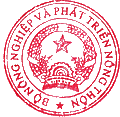 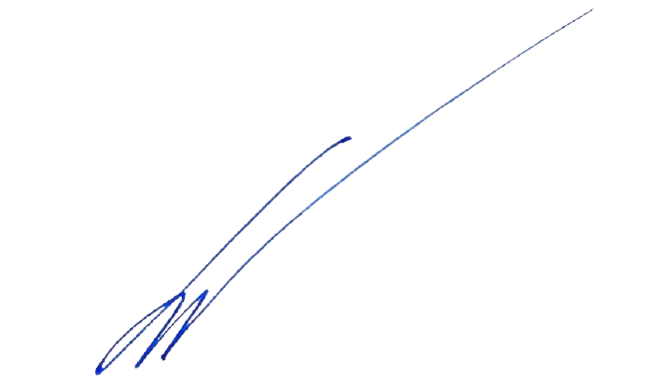 BỘ NÔNG NGHIỆPVÀ PHÁT TRIỂN NÔNG THÔNSố	1053 /QĐ-BNN-TCLNCỘNG HÒA XÃ HỘI CHỦ NGHĨA VIỆT NAMĐộc lập - Tự do - Hạnh phúcHà Nội, ngày 22 tháng 3	năm 2022Nơi nhận:Như Điều 3;Bộ trưởng Lê Minh Hoan (báo cáo);UBND các tỉnh, tp (biết để chỉ đạo);Chi cục Kiểm lâm các tỉnh, Tp trực thuộc TW;Lưu VT, TCLN.KT. BỘ TRƯỞNG THỨ TRƯỞNGLê Quốc Doanh